Title I School VisitsSchool Name:							Coordinator:	Date: March, 2014						TAS or SWPI will share the summary report from the Electronic Student Profile (quickbase) that Matt generated in late January. This will give you an idea of the following information:Last date of profile modification# of students identified as receiving Title services# of students whose parents have been notifiedRecord of the # of Title Compacts sent home# of students with data team notes/interventions documentedBudgetUpdates, if any…Program delivery model for 14-15, along with a priority of services reminderCompliance Documents Professional Development for the 13-14 SY; questions for Site Council and PD in the building (due in May)Parent Survey (coming, likely in April)Program Review; how are you coming along?Inventories up to date?CIP meeting on May 19 @ 11:30 (invite a parent, or two; invite letters will be coming)Summer School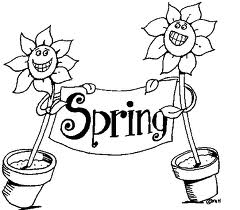 Open for Q and A’sOther:Is there anything you need from me in order to be successful?